NOGOMETNI SAVEZ ZAGREBAČKE ŽUPANIJE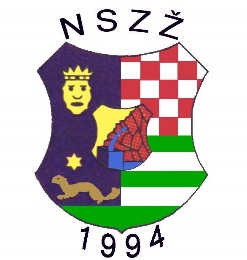 10020 ZAGREB, Remetinečka cesta 75/Afax: 01/6552-072; tel.: 01/6524-664, 6528-173, 6528-183e-mail: nszz@zg.htnet.hr Žiro-račun: Z. B. 2360000-1101356853  MB: 0                                   OBAVIJEST-svim klubovima-trenerima-zbor nogometnih trenera-NOGOMETNO SREDIŠTE –Križ,Dugo Selo,Vrbovec,Zaprešić,Jastrebarsko                                                               Velika Gorica,SamoborTemeljem čl.4.zakona za strukovno obrazovanje i obrazovanje odraslih(narodne novine 24/10) članka 20.pravilnika o standardima i normativima te načinu i postupku utvrđivanja ispunjenosti uvjeta u ustanovama za obrazovanje odraslih(narodne novine,129/08,52/10)te čl.11 zakona o obrazovanju odraslihNogometna akademija HNS-a-Ustanove za obrazovanje odraslih u sportu i Nogometni savez Zagrebačke županije sprovest će „formaliziranje“(komisijski ispit). Formalizacija –Nogometni trener „C“Svi treneri koji su bili na edukacijskom seminaru u Vrbovcu(20.11.2015.) Komisijski ispitMjesto održavanja ispita: NK Udarnik-Kurilovecdatum održavanja ispita: 30.11.2015.(ponedjeljak) u 17,00 sati !napomena                                                                                             -treneri koji nisu dostavili potrebnu dokumentaciju  (svjedodžbu sss,domovnicu,diplomu „C“,potvrdu o treniranju minimalno 1 godina-izdaju klubovi) obavezno da ponesu sa sobom i predaju prije ispita !!! SATNICA ISPITA (komisija)1.    17,00-17,45-ispit grupa „A“-vidi prilog spisak polaznika !2.    17,45-18,30-ispit grupa “B“3.    18,30-19,15-ispit grupa „C“    SPISAK- Nogometni trener „C“    Od br.01.-47.                                 Formalizacija- grupa“A“ satnica 17,00-17,45 sati !SPISAK- Nogometni trener „C“Od br.48-98.Formalizacija- grupa“B“-satnica 17,45-18,30 sati !SPISAK- Nogometni trener „C“-Od br.99-149.Formalizacija- grupa“C“ satnica 18,30-19,15 sati !U Zagrebu,25.11.2015.                                                             Instruktor NSZŽ                                                                                                                          Stjepan BašićRe.br.Ime i prezimetrenerska naobrazba „C“001.Ivan Anđelić002.Matija Krga003.Zoran Boch004.Stjepan Hrlić005.Darko Valečić006.Ivan Koletić007.Mario Vlahović008.Mladen  Martinko009.Davor Farkaš010.Dario Baričević011.Zlatko Medara012.Ivica Salopek013.Dragutin Barišić014.Mate Ivančić015.Siniša Rudar016.Zvonimir Peršin017.Hrvoje Kozlovac018.Danijel Študir019.Igor Kišić020.Marko Matijević021.Petar Delić022.Damir Pralas023.Kruno Fišter024.Tomislav Juroš025.Željko Hodak026.Dubravko Horvat027.Danijel Gotal028.Alan Habuzin029.Siniša Idrizi030.Marko Gugec031.Mario Matulin032.Tomislav Lulić033.Vlado Haluga034.Robert Brezak035.Alen Šantek036.Tibor Benković037.Ervin Horvatinec038.Dario Ivanuš039.Boris Radoš040.Alen Maras041.Damir Čosić042.Goran Jelovčan043.Josip Juratovac044.Igor Merkl045.Matija Ječmenjak046.Dražen Jandrečić047.Marijan MilanščakRe.br.Ime i prezimetrenerska naobrazba „C“048.Damir Mikuš049.Dejan Knežević050.Tomislav Matek051.Ivan Kučiš052.Neno Mirenić053.Josip Kosić054.Stjepan Kosić055.Josip Tadić056.Roman Grabović057.Željko Zagorac058.Slađan Paurević059.Ivan Mihalić060.Mario Lulić061.Damir Krpan062.Nikola Pavić063.Miroslav Rovišan064.Ivica Vračević065.Siniša Rajšić066.Zoran Vorel067.Hrvoje Šeremet068.Mario Broz069.Igor Novaković070.Dario Tičak ?071.Pejo Radman072.Skulić Nazif073.Tomislav Jurman074.Tomislav Biškupec075.Josip Piskač076.Željko Filipović077.Marko Gugec078.Damir Matulin079.Mario Habeić080.Božidar Balija081.Darko Župan082.Josip Kolarc083.Miroslav Lukinić       084.Sandro Fridrih       085.Andrija Lončarić      086.Mario Kučan       087.Ivica Banović      088.Tomislav Dojkovski      089.Danijel Miloš      090.Marko Črljenec      091.Deni KaradžićZNS      092.Tomislav Posavec      093.Zoran Zebec      094.Vjekoslav Roguljić      095.Miroslav Galić      096.Denis Sambolić      097.Filip Oroz      098.Mladen FalčevićRe.br.Ime i prezimetrenerska naobrazba „C“ 099.Josip Gereci 100.Rade Dejanović 101.Renato Karabelj 102.Josip Burić 103.Dino Gundić 104.Ivan Štefković 105.Damir Rudar 106.Igor Razum 107.Goran Grdinić 108.Ivan Nikolić 109.Mislav Žabčić (mlađi)ZNS 110.Mislav Žabčić (stariji)ZNS 111.Tomislav Vučur 112.Hrvoje Ciglar 113.Mladen OršićekZNS 114.Tomislav Božić 115.Robert Blažinović 116.Antonio Biondić 117.David Kižlin 118.Ivan Tančak 119.Denis Murić 120.Tomislav Rizović 121.Marko Grdanjski 122.Slavko Golub 123.Matija Škvorc 124.Filip Škvorc 125.Ivan Tančak 126.Neven Andrišević 127.Josip Rožić 128Mario Stuparić 129.Vinko Dijanežević 130.Josip Šlibar 131.Marko Stuparić 132.Vjekoslav Čavar 133.Željko Radočaj134.Boris Jušić135. Alen Filipović136. Juro Gavran137. Anto Marić138.       Igor Mraović139. Mijo Noršić140. Marko Žugec141. Boško Resanović142. Ljubomir Novak143. Dejan Budić144. Zoran Burcsa145. Denis Božić146. Marijan Habljak147. Josip Gotal148. Zoran Kadabec149. Tomislav Vešligaj150. Mehmed SmajlovićDokumentacija ?151.Tihomir TičakDokumentacija ?152.Dražen KolarinDokumentacija ?153.Dario DodigDokumentacija ?154.Jozo RašićDokumentacija ?155.Miroslav KučišDokumentacija ?156.Dejan MoguljakDokumentacija ?157.Damir HuskićDokumentacija ?